Sydney International 2022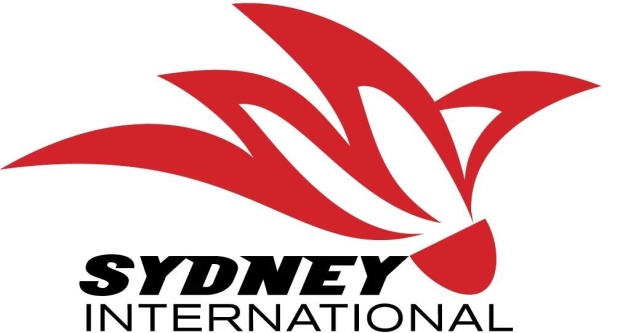 TRANSPORT ON ARRIVALNotes:1. Transport pick up is for arrivals at Sydney International Airport.2. Transport is provided for participants staying at the official hotel only.3. Please notify organiser if details have changed prior to arrival.Please return this form by 23rd September 2022 to the event director:Email: ctohy@yahoo.com.au    Telephone: +61 419 225 008MEMBER ASSOCIATION  (Country):GROUP 1ARRIVALDEPARTUREDAY / DATE / TIME:FLIGHT NUMBER:TOTAL NO. OF PERSONS:HOTEL:  Ibis Budget Sydney Olympic ParkGROUP LEADER (Name & Mobile)GROUP 2ARRIVALDEPARTUREDAY / DATE / TIME:FLIGHT NUMBER:TOTAL NO. OF PERSONS:HOTEL:  Ibis Budget Sydney Olympic Park:GROUP LEADER (Name & Mobile)